História - online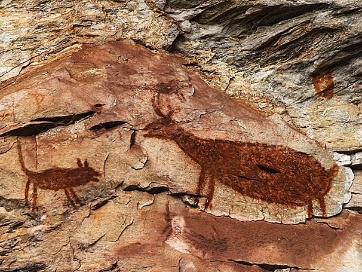 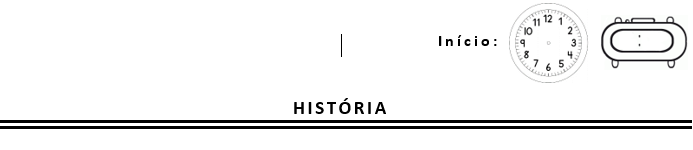 A INVENÇÃO DA ESCRITAA escrita foi inventada há pouco mais de 5 mil anos. Com a escrita a História começa. É o fim da Pré-História.O que você gostaria de aprender sobre a História da  Escrita?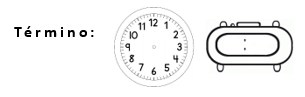 